Zoek je weg door de ster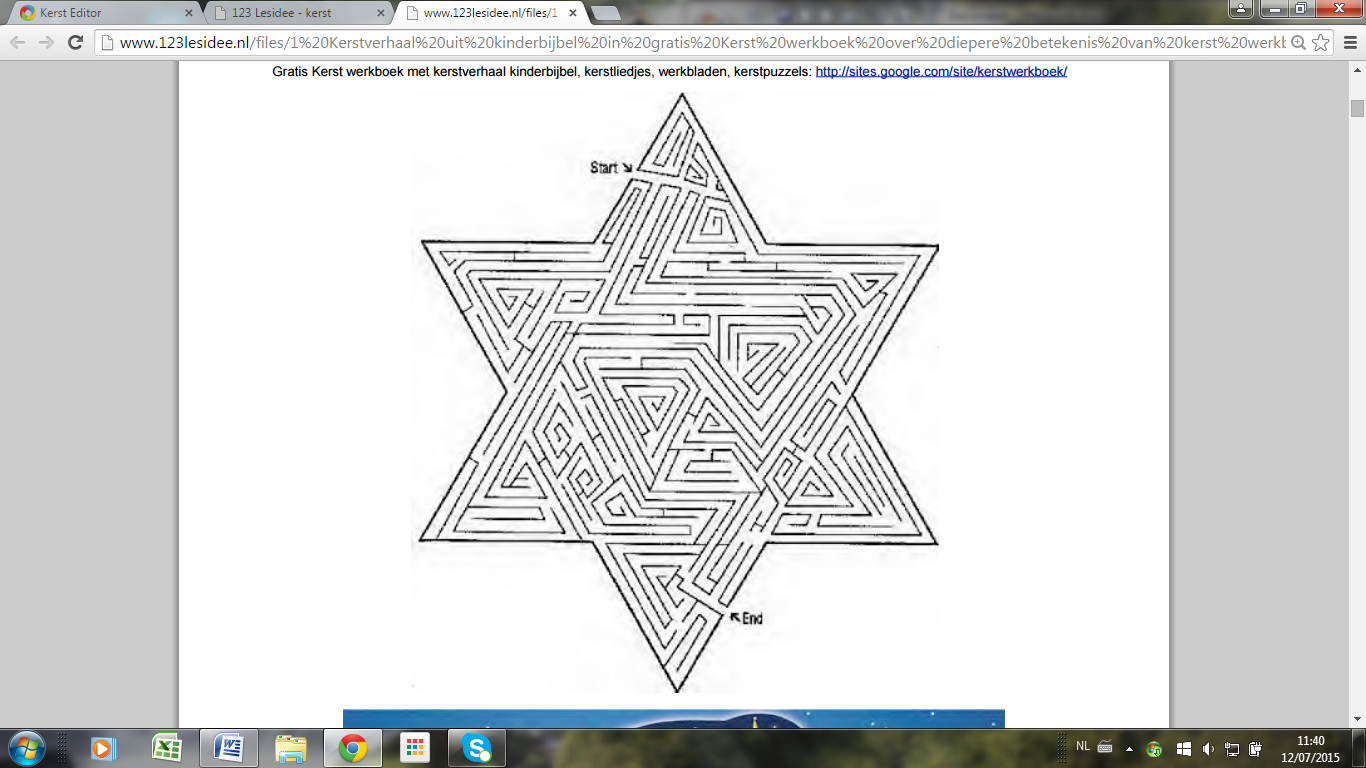 